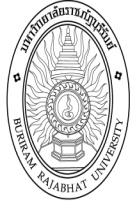 แบบเสนอขออนุมัติโครงการ ประจำปีงบประมาณ พ.ศ.๒๕๖๑สำนักศิลปะและวัฒนธรรม  มหาวิทยาลัยราชภัฏบุรีรัมย์******************๑.  ชื่อโครงการ   :  เฉลิมพระเกียรติสมเด็จพระนางเจ้าสิริกิติ์ พระบรมราชินีนาถ เนื่องในวโรกาสมหามงคลเฉลิมพระชนมพรรษา๒.  หลักการและเหตุผล	สมเด็จพระนางเจ้าสิริกิติ์ พระบรมราชินีนาถ ทรงปฏิบัติพระราชภารกิจมากมาย โดยเฉพาะอย่างยิ่งภารกิจในการส่งเสริมคุณภาพชีวิต อาชีพ และความเป็นอยู่ของบุคคลผู้ยากไร้ และประชาชนในชนบทห่างไกล ได้โดยเสด็จพระราชดำเนิน พระบาทสมเด็จพระเจ้าอยู่หัวไปทั่วทุกหนแห่งในแผ่นดินไทยนี้โครงการที่มีสาขาขยายกว้างขวางไปทั่วประเทศโครงการหนึ่งก็คือ โครงการส่งเสริมศิลปาชีพ ซึ่งในภายหลังทรงพระกรุณาโปรดเกล้าฯให้ก่อตั้ง เป็นรูปมูลนิธิ พระราชทานนามว่า "มูลนิธิส่งเสริมศิลปาชีพพิเศษในพระบรมราชินูปถัมภ์" เมื่อวันที่ ๒๑ กรกฎาคม พ.ศ. ๒๕๑๙ และเมื่อ พ.ศ. ๒๕๒๘ ได้เปลี่ยนชื่อ เป็น มูลนิธิส่งเสริมศิลปาชีพในสมเด็จพระนางเจ้าสิริกิติ์ พระบรมราชินีนาถ อันเป็นการส่งเสริมอาชีพและขณะเดียวกันยังอนุรักษ์และส่งเสริมงานศิลปะพื้นบ้านที่มีความงดงามหลายสาขา เช่น การปั้น การทอ การจักสาน เป็นต้นนอกจากนี้ สมเด็จพระนางเจ้าสิริกิติ์ฯ ยังทรงเอาพระทัยใส่ในกิจการด้านสาธารณสุข โดยได้ทรงดำรงตำแหน่งสภานายิกาสภากาชาดไทย และหากเสด็จฯ เยือนต่างประเทศ ก็มักจะทรงถือโอกาสเสด็จฯทอดพระเนตรกิจการกาชาดของประเทศนั้น ๆ เพื่อทรงนำมาปรับปรุงกิจการสภากาชาดไทยอยู่เสมอสมเด็จพระนางเจ้าสิริกิติ์ พระบรมราชินีนาถ ยังทรงปฏิบัติพระราชกรณียกิจด้านการอนุรักษ์ทรัพยากรธรรมชาติ และความหลากหลายทางชีวภาพของประเทศมาอย่างต่อเนื่องยาวนาน เป็นที่ประจักษ์แก่สาธารณชนทั้งในและต่างประเทศ มีผลสำเร็จอย่างเป็นรูปธรรม เพื่อเป็นการรำลึกถึงพระมหากรุณาธิคุณในการอนุรักษ์ คุ้มครอง และฟื้นฟูความหลากหลายทางชีวภาพ อันเป็นฐานการดำรงชีวิตของพสกนิกร คณะรัฐมนตรีจึงได้มีมติเห็นชอบ เมื่อวันที่ ๙ พฤศจิกายน พ.ศ. ๒๕๕๓ ถวายพระราชสมัญญา "พระมารดาแห่งการคุ้มครองความหลากหลายทางชีวภาพ" แด่พระนามสมเด็จพระนางเจ้าสิริกิติ์ พระบรมราชินีนาถ เพื่อเป็นการแสดงกตเวทิคุณของรัฐบาล และปวงชนชาวไทย ในพระมหากรุณาธิคุณที่ทรงมีต่อการคุ้มครองความหลากหลายทางชีวภาพของประเทศ ในกิจทางด้านการทหารนั้น ทรงดำรงตำแหน่งพันเอกผู้บังคับการพิเศษ กรมทหารราบที่ ๒๑ รักษาพระองค์ ทรงให้ความสนพระทัยต่อการดำเนินงานของกรมทหารราบที่ ๒๑ รักษาพระองค์ตลอดมา โดยผู้บังคับการกรมทหารราบที่ ๒๑ จะเข้ามาถวายรายงานถึงผลการปฏิบัติงานพร้อมกับรับพระราชเสาวนีย์ตลอดจนคำแนะนำไปดำเนินการปฏิบัติอยู่เป็นประจำนอกจากปวงชนชาวไทยแล้ว บรรดาเพื่อนบ้านที่ต้องลี้ภัยอพยพมายังแผ่นดินไทย ก็ยังได้รับพระมหากรุณาธิคุณจากพระองค์ โดยทรงพระกรุณาโปรดเกล้าฯ ให้สภากาชาดไทยไปให้ความร่วมมือกับกาชาดสากลในการช่วยเหลือผู้อพยพ และพระราชทานครูเข้าไปสอนวิชาชีพให้แก่ผู้อพยพ กิจการดังกล่าวได้ดำเนินมาอย่างต่อเนื่องเป็นเวลานานจนองค์กรระหว่างประเทศต่างพากันยกย่องและทูลเกล้าถวายรางวัลและปริญญาดุษฎีบัณฑิตกิตติมศักดิ์เป็นจำนวนมาก	ในฐานะที่มหาวิทยาลัยราชภัฏบุรีรัมย์เป็นสถาบันการศึกษาที่มีความสำนึกในพระมหากรุณาธิคุณ   จึงได้กำหนดจัดงานวันเฉลิมพระเกียรติสมเด็จพระนางเจ้าสิริกิติ์ พระบรมราชินีนาถ ทั้งนี้ เพื่อรณรงค์สร้างความสำนึกรัก สถาบันชาติ ศาสนา พระมหากษัตริย์ ที่มีพระมหากรุณาธิคุณอย่างใหญ่หลวงในงานด้านศิลปวัฒนธรรมของชาติตลอดมา  และเพื่อการส่งเสริมและเผยแพร่ศิลปวัฒนธรรมให้เป็นกิจกรรมหนึ่งที่สามารถนำพาให้นักศึกษาและผู้ที่เกี่ยวข้องได้สำนึกในพระมหากรุณาธิคุณในสมเด็จพระนางเจ้าสิริกิติ์ พระบรมราชินีนาถ โดยกำหนดจัดกิกรรมในวันศุกร์ที่ ๑๐ สิงหาคม ๒๕๖๑ ณ  หอประชุมวิชชาอัตศาสตร์  มหาวิทยาลัยราชภัฏบุรีรัมย์ นำโดยรักษาราชการแทนอธิการบดีมหาวิทยาลัยราชภัฏบุรีรัมย์พร้อมด้วยคณะผู้บริหาร  คณาจารย์ นักศึกษา  และประชาชนทั่วไป กิจกรรมทั้งหมดนี้ถือเป็นภาระงานที่สำนักศิลปะและวัฒนธรรมได้ร่วมมือประสานกับองค์กรและหน่วยงานต่างๆ เพื่อกิจกรรมวันเฉลิมพระเกียรติสมเด็จพระนางเจ้าสิริกิติ์ พระบรมราชินีนาถ ให้คงอยู่คู่ชาติไทยสืบต่อไป  ๓.  วัตถุประสงค์	๓.๑  วัตถุประสงค์ของโครงการ๓.๑.๑  เพื่อถวายราชสดุดี เฉลิมพระเกียรติสมเด็จพระนางเจ้าสิริกิติ์ พระบรมราชินีนาถ	  	๓.๑.๒  เพื่อปลูกจิตสำนึก บุคลากร นักศึกษา มหาวิทยาลัยราชภัฏบุรีรัมย์  และปวงชน  ชาวไทยในพระมหากรุณาธิคุณ	  	๓.๑.๓  เพื่อส่งเสริม เผยแพร่  และร่วมอนุรักษ์ศิลปวัฒนธรรมประเพณีไทย	๓.๒  วัตถุประสงค์ของการบูรณาการโครงการ	เพื่อตอบตัวชี้วัดระดับมหาวิทยาลัย องค์ประกอบที่ ๔ (๔.๑)  ๔.  ตัวชี้วัดความสำเร็จ๔.๑  ตัวชี้วัดความสำเร็จของของโครงการเชิงปริมาณ     ๑) จำนวนบุคลากรที่เข้าร่วมโครงการ ๕๐๐    คน    	๒) ผลความพึงพอใจร้อยละ ๙๐๕.  กลุ่มเป้าหมาย/ผู้เข้าร่วมโครงการ  บุคลากร  นักศึกษา มหาวิทยาลัยราชภัฏบุรีรัมย์  และประชาชนทั่วไป๖.  ระยะเวลาดำเนินโครงการ    วันศุกร์ที่  ๑๐ สิงหาคม  ๒๕๖๑๗.  สถานที่ดำเนินโครงการ หอประชุมวิชชาอัตศาสตร์  มหาวิทยาลัยราชภัฏบุรีรัมย์ ๘.  งบประมาณ   งบประมาณ ( งบรายได้  ๓๐,๐๐๐ บาท โครงการส่งเสริม สืบสานอนุรักษ์ศิลปวัฒนธรรมด้านประเพณีและวัฒนธรรม  โครงการที่ ๓.๔  รหัส ๖๑-๐๕-๑๒๐๑ )   รายละเอียดดังนี้๙.  การใช้ทรัพยากรร่วมกัน๑๐.  แผนการดำเนินงาน๑๑. ผลที่คาดว่าจะได้รับ	๑๑.๑   ผลจากการดำเนินโครงการ๑๑.๑  ได้ถวายสดุดี “เฉลิมพระเกียรติสมเด็จพระนางเจ้าสิริกิติ์ พระบรมราชินีนาถ” 	  	๑๑.๒  ได้ปลูกจิตสำนึก บุคลากร  นักศึกษา มหาวิทยาลัยราชภัฏบุรีรัมย์  และปวงชนชาวไทยในพระมหากรุณาธิคุณ	  	๑๑.๓  ได้ส่งเสริม เผยแพร่  และร่วมอนุรักษ์ศิลปวัฒนธรรมประเพณีไทย	๑๑.๒  ผลจากการบูรณาการโครงการ		ตอบยุทธศาสตร์ที่ ๕  ส่งเสริม สืบสาน สร้างมาตรฐานทางศิลปวัฒนธรรมอีสานใต้ 		กลยุทธ์ ๑. ส่งเสริมการอนุรักษ์ และเผยแพร่ศิลปวัฒนธรรมทั้งในระดับชาติและนานาชาติ			๒. มีเครือข่ายความร่วมมือทางด้านศิลปวัฒนธรรม 			๓. ส่งเสริมให้ศูนย์วัฒนธรรมอีสานใต้มีความพร้อมและความสมบูรณ์ในการจัด				กิจกรรมทางวัฒนธรรม ๑๒.  วิธีการประเมินผลและเครื่องมือที่ใช้๑ ) แบบประเมินผลความพึงพอใจในการเข้าร่วมกิจกรรม ๑๓.  สาเหตุหรือปัจจัยความเสี่ยงที่อาจจะเกิดขึ้นในการดำเนินโครงการ๑๔.  ลักษณะโครงการ 	  ๑๔.๑	ประเภท	 โครงการต่อเนื่อง	 โครงการพัฒนางานเดิม     โครงการใหม่	  ๑๔.๒	วิธีดำเนินการ	 ดำเนินการเอง		  ๑๔.๓	บูรณาการกับ	การเรียนการสอน					 การทำนุบำรุงศิลปวัฒนธรรม					 งานวิจัย					 ไม่มีการบูรณาการกับกิจกรรมใด๑๕. สอดคล้องกับองค์ประกอบการประกันคุณภาพการศึกษา	๑๕.๑ สอดคล้องกับยุทธศาสตร์มหาวิทยาลัย 	 ยุทธศาสตร์ที่ ๕ : ส่งเสริม สืบสานและสร้างมาตรฐานทางศิลปวัฒนธรรมอีสานใต้         	 กลยุทธ์ที่ ๑  ยกระดับศูนย์วัฒนธรรมอีสานใต้ให้เป็นศูนย์ข้อมูลสารสนเทศเพื่อส่งเสริมและอนุรักษ์มรดกทางศิลปวัฒนธรรมอีสานใต้                                                  กลยุทธ์ที่ ๒  ส่งเสริมกิจกรรมด้านการทำนุบำรุงศิลปวัฒนธรรม                     กลยุทธ์ที่ ๓  สร้างเครือข่ายความร่วมมือกับปราชญ์ชาวบ้าน ศิลปินพื้นบ้าน ภูมิปัญญาท้องถิ่นเพื่อพัฒนาองค์ความรู้ และเผยแพร่ศิลปวัฒนธรรมสู่ประชาคมเศรษฐกิจอาเซียน 	๑๕.๒  สอดคล้องกับยุทธศาสตร์สำนักศิลปะและวัฒนธรรม	ยุทธศาสตร์ที่ ๑ : อนุรักษ์  ส่งเสริมและสืบสาน ศิลปวัฒนธรรมท้องถิ่นอีสานใต้		กลยุทธ์ที่ ๑   ส่งเสริมและเผยแพร่กิจกรรมด้านทำนุบำรุงศิลปวัฒนธรรมระดับชาติและนานาชาติ		กลยุทธ์ที่ ๒   สร้างเครือข่ายความร่วมมือทางด้านศิลปวัฒนธรรม  ภูมิปัญญากับหน่วยงานภายนอก		กลยุทธ์ที่ ๓  ส่งเสริมบุคลากรเพื่อเข้าร่วมกิจกรรมการอนุรักษ์ ส่งเสริมและสืบสานศิลปวัฒนธรรม	ยุทธศาสตร์ที่ ๒ : พัฒนาและศึกษาค้นคว้าวิจัย องค์ความรู้ทางศิลปวัฒนธรรมอีสานใต้	กลยุทธ์ที่ ๑  สร้างเครือข่ายความร่วมมือกับปราชญ์ชาวบ้าน ศิลปินพื้นบ้าน ภูมิปัญญาท้องถิ่น เพื่อสร้างหรือพัฒนาองค์ความรู้  ในรูปของงานวิจัยหรือชิ้นงานศิลปะและถ่ายทอดองค์ความรู้สู่ประชาคมอาเซียน	ยุทธศาสตร์ที่ ๓ : พัฒนาระบบสารสนเทศ แหล่งเรียนรู้ทางศิลปวัฒนธรรมอีสานใต้ 	กลยุทธ์ที่ ๑  ส่งเสริมและพัฒนาศูนย์วัฒนธรรมอีสานใต้ให้เป็นแหล่งสารสนเทศทางวัฒนธรรม เพื่อยกระดับการจัดกิจกรรมทางวัฒนธรรมอย่างยั่งยืน		กลยุทธ์ที่  ๒  ส่งเสริมและพัฒนาบุคลากรในด้านเทคโนโลยีเพื่อรองรับต่อการให้บริการในแหล่งเรียนรู้ทางศิลปวัฒนธรรมอีสานใต้	๑๕.๓  สอดคล้องกับองค์ประกอบการประกันคุณภาพการศึกษา		องค์ประกอบที่ ๔ (๔.๑)  	๑๕.๔ สอดคล้องกับงานด้านอื่น ๆ              นโยบาย การมีส่วนร่วมของบุคลากรในสถาบันที่ก่อให้เกิดวัฒนธรรมที่ดี	 ความร่วมมือภายนอกมหาวิทยาลัย กับ..........................................................................................             อื่นๆ ระบุ......................................................................................................................................๑๖  การบูรณาการโครงการ การจัดการเรียนการสอน การปรับปรุงรายวิชา....................................................................หลักสูตร............................... การเปิดรายวิชาใหม่.....................................................................หลักสูตร............................... การต่อยอดสู่หนังสือตำรา............................................................หลักสูตร............................... อื่น ๆ........................................................................................................................................ การวิจัย ระบุโครงการวิจัย............................................................................................................ การปฏิบัติงาน (ที่ไม่เกี่ยวข้องกับการสอน)................................................................................... อื่น ๆ (ระบุ)..................................................................................................................................๑๗.  ผู้รับผิดชอบโครงการ  :  สำนักศิลปะและวัฒนธรรม ร่วมกับ คณะครุศาสตร์ คณะวิทยาศาสตร์ คณะมนุษยศาสตร์และ สังคมศาสตร์ คณะวิทยาการจัดการ  คณะเทคโนโลยีการเกษตร คณะเทคโนโลยีอุตสาหกรรม และหน่วยงานทุกหน่วยงาน ในมหาวิทยาลัยราชภัฏบุรีรัมย์ลงชื่อ…………………………….…………………..ผู้เสนอโครงการ                   (อาจารย์ ดร. ประทวน  วันนิจ)     	   รองผู้อำนวยการสำนักศิลปะและวัฒนธรรม           ลงชื่อ…………………………….…………………...ผู้อนุมัติโครงการ		 (อาจารย์ ดร. ธนพล  ตีรชาติ)                                                          ผู้อำนวยการสำนักศิลปะและวัฒนธรรมที่รายการงบประมาณ (บาท)๑ ค่าจ้างเหมาตกแต่งเวที๒๐,๐๐๐๒ค่าป้ายประชาสัมพันธ์๒,๐๓๐ ๓ค่าป้ายเวที๒,๕๐๐๔ค่าวัสดุ๒,๔๗๐๕เครื่องเสียง๓,๐๐๐(ขอถัวเฉลี่ยจ่ายทุกรายการ)                           รวมทั้งสิ้น(ขอถัวเฉลี่ยจ่ายทุกรายการ)                           รวมทั้งสิ้น๓๐,๐๐๐ที่รายการใช้ร่วมกับหน่วยงานมูลค่า (บาท)๑ ค่าเช่าชุดการแสดง สาขาวิชานาฏศิลป์๑,๐๐๐ บาท๒ค่าบำรุงเครื่องดนตรีสาขาวิชาดนตรีศึกษา๑,๐๐๐ บาท๓ค่าบันทึกภาพนิ่ง ภาพเคลื่อนไหวสาขาวิชาเทคโนโลยีและคอมพิวเตอร์เพื่อการศึกษา๑,๐๐๐ บาทรวมมูลค่ารวมมูลค่ารวมมูลค่า๓,๐๐๐ บาทที่ขั้นตอนการดำเนินงานระยะเวลา (ปีงบประมาณ พ.ศ. ๒๕๖๑)ระยะเวลา (ปีงบประมาณ พ.ศ. ๒๕๖๑)ระยะเวลา (ปีงบประมาณ พ.ศ. ๒๕๖๑)ระยะเวลา (ปีงบประมาณ พ.ศ. ๒๕๖๑)ระยะเวลา (ปีงบประมาณ พ.ศ. ๒๕๖๑)ระยะเวลา (ปีงบประมาณ พ.ศ. ๒๕๖๑)ระยะเวลา (ปีงบประมาณ พ.ศ. ๒๕๖๑)ระยะเวลา (ปีงบประมาณ พ.ศ. ๒๕๖๑)ระยะเวลา (ปีงบประมาณ พ.ศ. ๒๕๖๑)ระยะเวลา (ปีงบประมาณ พ.ศ. ๒๕๖๑)ระยะเวลา (ปีงบประมาณ พ.ศ. ๒๕๖๑)ระยะเวลา (ปีงบประมาณ พ.ศ. ๒๕๖๑)ที่ขั้นตอนการดำเนินงานที่ขั้นตอนการดำเนินงานต.ค.พ.ย.ธ.ค.ม.ค.ก.พ.มี.ค.เม.ย.พ.ค.มิ.ย.ก.ค.ส.ค.ก.ย.๑ (Plan)ประชุมคณะกรรมการดำเนินงาน เพื่อเสนอโครงการ๒(D๐)เสนอโครงการเพื่อรับการอนุมัติดำเนินโครงการตามแผน๓(Check)คณะกรรมแต่ละฝ่ายรายงานผลการดำเนินงานเพื่อเสนอข้อคิดเห็น๔(Action)สรุปโครงการ นำเสนองาน  นำข้อเสนอแนะเพื่อปรับปรุงโครงการครั้งต่อไปสาเหตุหรือปัจจัยความเสี่ยงแนวทางแก้ไข/ป้องกันความเสี่ยง-จำนวนผู้เข้าร่วมโครงการ- ประสานงานกับสาขาวิชา และคณะต่างๆ ในการนำนักศึกษาเข้าร่วมงาน- ประสานงานกับกองพัฒนากิจการนักศึกษา